REPUBLIKA HRVATSKA 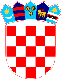 VUKOVARSKO SRIJEMSKA ŽUPANIJA OPĆINA TOVARNIK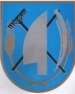  OPĆINSKI NAČELNIKKLASA:  022-05/20-02/06URBROJ: 2188/12-03/01-20-9 Tovarnik, 15.5.2020. OPĆINSKOM VIJEĆU OPĆINE TOVARNIK- svim vijećnicima PREDMET: prijedlog odluke o usvajanju izvještaj  o izvršenju Programa održavanja   komunalne infrastrukture Općine Tovarnik  za 2019. god. PRAVNA OSNOVA: čl. 31. Statuta Općine Tovarnik ( Službeni vjesnik Vukovarsko-srijemske županije br.4/13,14/13 i 1/18 )  i čl. 74. Zakona o komunalnom gospodarstvu     (NN 68/18 i 110/18)PREDLAGATELJ: Načelnica Općine TovarnikNADLEŽNOST ZA DONOŠENJE: Općinsko vijećeTEKST PRIJEDLOGA:I.Usvaja se izvještaj  o izvršenju Programa održavanja  komunalne  infrastrukture Općine Tovarnik za 2019. godinu koje je Općinskom vijeću Općine Tovarnik podnijela Načelnica Općine Tovarnik istodobno s izvješćem o izvršenju proračuna Općine Tovarnik za 2019. god. odnosno u zakonskom roku do 1.6.2020. II.Izvještaj iz toč. I. ove Oluke je sastavni dio ove Odluke. III.Ova  će Odluka  zajedno s izvještajem  bit objavljena   u „Službenom vjesniku“ Vukovarsko-srijemske županije. OBRAZLOŽENJE:na sjednici vijećaPRILOG: Izvještaj  o izvršenju Programa održavanja  komunalne infrastrukture Općine Tovarnik za 2019. godinu